家	庭	連	絡	票	(兼：緊急時児童引渡カード)仙台市立袋原小学校※太線内は記入不要です。児童氏名(	)【自宅から学校までの目印となるものを書き入れて，通学経路を朱書きしてください。】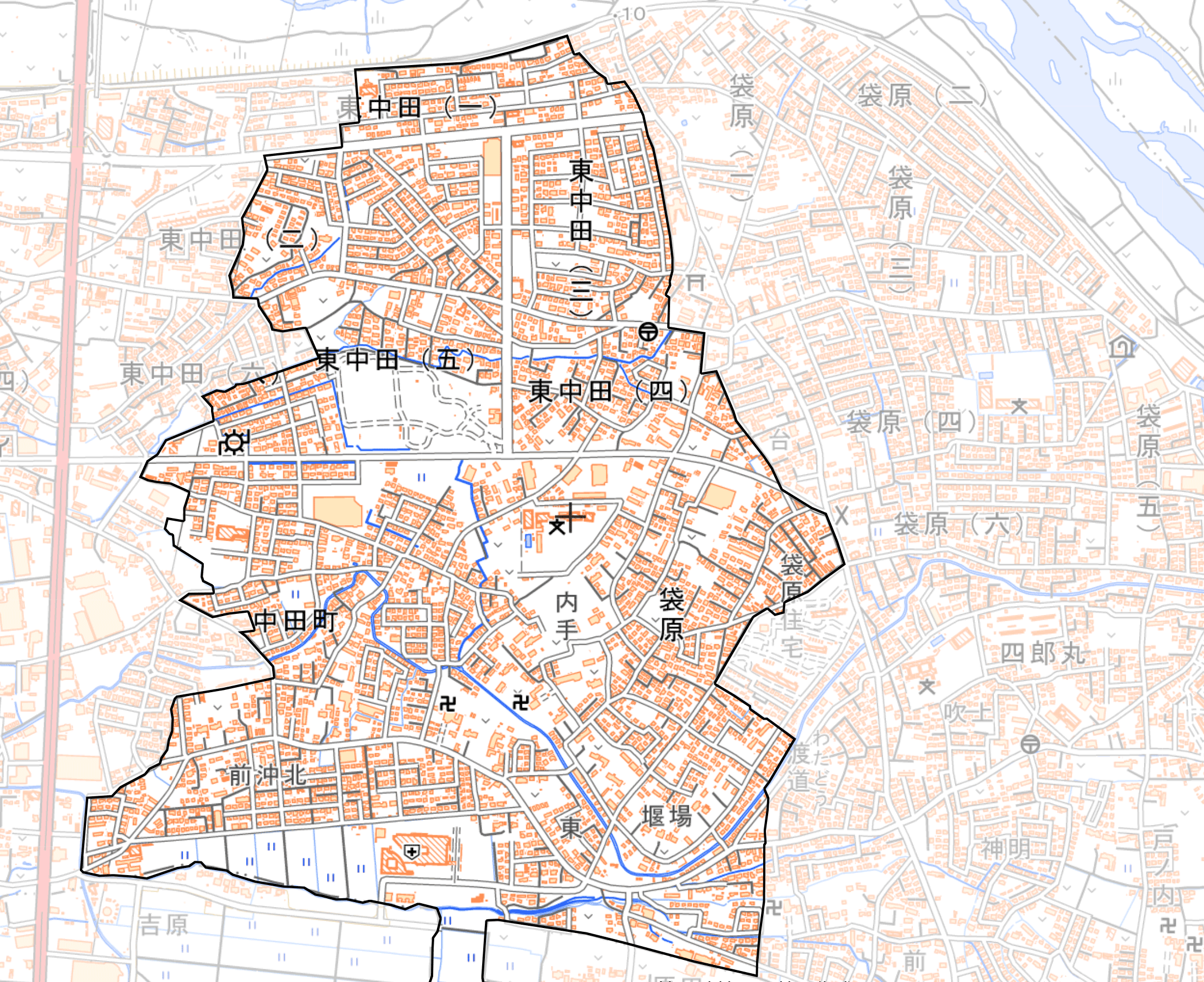 本連絡票は学校および地区における緊急時の連絡や，生活・学習・進路に関する指導，教育相談にのみ使用し，それ以外の目的で使用することはありません。また，本票は職員室で厳重に管理します。児童ふりがな保護者ふりがな緊急時の連絡先児童ふりがな保護者ふりがな(保護者又はそれに変わる方)児童男•女保護者(保護者又はそれに変わる方)児童氏  名男•女保護者氏  名•氏名(	)児童平成　年　月　日生平成　年　月　日生平成　年　月　日生平成　年　月　日生平成　年　月　日生平成　年　月　日生保護者自宅℡•児童との関係(	)児童現住所仙台市太白区仙台市太白区仙台市太白区仙台市太白区仙台市太白区保護者携帯℡•勤務先(	)児童現住所仙台市太白区仙台市太白区仙台市太白区仙台市太白区仙台市太白区保護者勤務先•勤務℡児童地区名地区　班地区　班地区　班地区　班地区　班保護者勤務℡•携帯℡家家族	の	状族	の	状族	の	状族	の	状族	の	状族	の	状族	の	状況学校から帰ったとき氏	名氏	名氏	名続	柄勤務先又は在学学校名•学年勤務先又は在学学校名•学年勤務先又は在学学校名•学年勤務先又は在学学校名•学年勤務先又は在学学校名•学年１  誰もいない(難しい名にはふりがなを)(難しい名にはふりがなを)(難しい名にはふりがなを)(難しい名にはふりがなを)児童から見た続柄(本校在籍児童は学年•学級を記入)(本校在籍児童は学年•学級を記入)(本校在籍児童は学年•学級を記入)(本校在籍児童は学年•学級を記入)(本校在籍児童は学年•学級を記入)２ 父•母•祖父•祖母•その他２ 父•母•祖父•祖母•その他３  児童館３  児童館４  他地区(	)へ下校４  他地区(	)へ下校氏名(	)氏名(	)児童との関係(	)児童との関係(	)電話(	)連  絡  児  童年	組(	)年	組(	)児童の健康についてアレルギーアレルギーアレルギー無	•	有  (種類	))無	•	有  (種類	))無	•	有  (種類	))無	•	有  (種類	))無	•	有  (種類	))無	•	有  (種類	))無	•	有  (種類	))無	•	有  (種類	))無	•	有  (種類	))無	•	有  (種類	))児童の健康について健康上のことで連絡しておきたいこと健康上のことで連絡しておきたいこと健康上のことで連絡しておきたいこと児童の健康について(治療中の病気，健康状態等を具体的に記入してください)(治療中の病気，健康状態等を具体的に記入してください)(治療中の病気，健康状態等を具体的に記入してください)児童の健康についてかかりつけの医院かかりつけの医院かかりつけの医院内科(	)℡内科(	)℡内科(	)℡内科(	)℡内科(	)℡内科(	)℡内科(	)℡内科(	)℡外科(	)℡)℡外科(	)℡)℡児童の健康についてかかりつけの医院かかりつけの医院かかりつけの医院眼科(	)℡眼科(	)℡眼科(	)℡眼科(	)℡眼科(	)℡眼科(	)℡眼科(	)℡眼科(	)℡歯科(	)℡)℡)℡歯科(	)℡)℡)℡児童の健康についてかかりつけの医院かかりつけの医院かかりつけの医院耳鼻科(	)℡耳鼻科(	)℡耳鼻科(	)℡耳鼻科(	)℡耳鼻科(	)℡耳鼻科(	)℡耳鼻科(	)℡耳鼻科(	)℡その他(	)℡)℡)℡その他(	)℡)℡)℡児童の健康について保険の種類保険の種類保険の種類国民健康保険	　•	　社会保険国民健康保険	　•	　社会保険国民健康保険	　•	　社会保険国民健康保険	　•	　社会保険国民健康保険	　•	　社会保険国民健康保険	　•	　社会保険国民健康保険	　•	　社会保険その他(	))その他(	))その他(	))緊	急	時	の	引	受	人緊	急	時	の	引	受	人緊	急	時	の	引	受	人引受人はお子様が誰であるか確認できる方を必ず５名記入してください。引受人はお子様が誰であるか確認できる方を必ず５名記入してください。引受人はお子様が誰であるか確認できる方を必ず５名記入してください。引受人はお子様が誰であるか確認できる方を必ず５名記入してください。引受人はお子様が誰であるか確認できる方を必ず５名記入してください。(災害や事件発生等の際，学校に迎えに来る人：保護者以外の方も含む)(災害や事件発生等の際，学校に迎えに来る人：保護者以外の方も含む)(災害や事件発生等の際，学校に迎えに来る人：保護者以外の方も含む)(災害や事件発生等の際，学校に迎えに来る人：保護者以外の方も含む)引受人はお子様が誰であるか確認できる方を必ず５名記入してください。引受人はお子様が誰であるか確認できる方を必ず５名記入してください。引受人はお子様が誰であるか確認できる方を必ず５名記入してください。引受人はお子様が誰であるか確認できる方を必ず５名記入してください。引受人はお子様が誰であるか確認できる方を必ず５名記入してください。ふりがな緊急時の電話番号児童との関係引渡確認欄引渡確認欄引渡確認欄引渡確認欄備考引受人の氏名緊急時の電話番号児童との関係引渡確認欄引渡確認欄引渡確認欄引渡確認欄備考優先順位1優先順位2優先順位3優先順位4優先順位5お子様について(長所•短所)お子様について(長所•短所)お子様について(長所•短所)長所お子様について(長所•短所)お子様について(長所•短所)お子様について(長所•短所)短所習い事等育成会等(	)，スイミング，ピアノ，学習塾，そろばん，英語，習字，その他(	)(	)，スイミング，ピアノ，学習塾，そろばん，英語，習字，その他(	)(	)，スイミング，ピアノ，学習塾，そろばん，英語，習字，その他(	)習い事等習い事がある曜日･時間(	)習い事がある曜日･時間(	)習い事がある曜日･時間(	)習い事がある曜日･時間(	)入学前の幼稚園•保育所入学前の幼稚園•保育所(	)幼稚園•保育所•保育園•こども園に(	)幼稚園•保育所•保育園•こども園に(	)幼稚園•保育所•保育園•こども園に•保育園•認定こども園など•保育園•認定こども園など(西暦)	年	月	日～	年	月	日(在籍)(西暦)	年	月	日～	年	月	日(在籍)(西暦)	年	月	日～	年	月	日(在籍)